Maths Year 3 and 4Calculations revision – You don’t need to do them all! Try a few questions from each section. 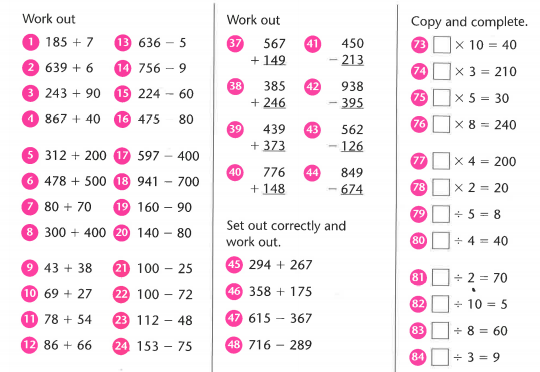 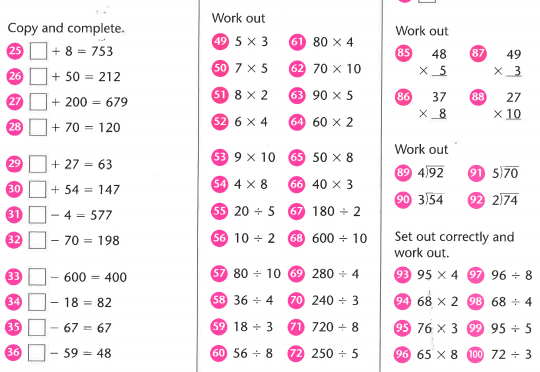 Find the answers below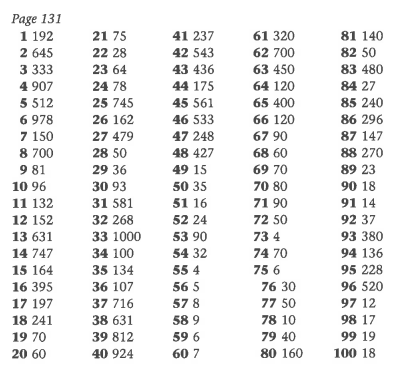 